В соответствии с федеральными законами от 25.12.2008 № 273-ФЗ «О противодействии коррупции», от 03.12.2012 № 230-ФЗ «О контроле за соответствием расходов лиц, замещающих государственные должности, и иных лиц их доходам», Указом Президента Российской Федерации от 08.07.2013 № 613 «Вопросы противодействия коррупции» Собрание депутатов Ибресинского муниципального округа Чувашской Республики решило:1. Утвердить Порядок размещения сведений о доходах, расходах, об имуществе и обязательствах имущественного характера лица, замещающегодолжность главы  Ибресинского муниципального округа, и членов его семьи на официальном сайте Ибресинского муниципального округа в информационно-телекоммуникационной сети "Интернет" и предоставления этих сведений средствам массовой информации для опубликования.2. Признать утратившими силу:решение Собрания депутатов Ибресинского района Чувашской Республики от 29.08.2017 № 21/1 «Об утвержденииПорядка размещения сведений о доходах, расходах, об имуществе и обязательствах имущественного характера, представленных лицом, замещающим должность главы администрации Ибресинского района по контракту, на официальном сайте Ибресинского района в информационно-телекоммуникационной сети «Интернет» и (или) предоставления этих сведений средствам массовой информации для опубликования».3. Настоящее решение вступает в силу после его официального опубликования в издании «Ибресинский вестник и подлежит размещению на официальном сайте Ибресинского района в сети «Интернет».Приложение к решению Собрания депутатов Ибресинского муниципального округаот  27.12.2022  № 7/8Порядок размещения сведений о доходах, расходах, об имуществе и обязательствах имущественного характера лица, замещающего должность главыИбресинского муниципального округа, и членов его семьи на официальном сайте Ибресинского муниципального округа в информационно-телекоммуникационной сети "Интернет" и предоставления этих сведений средствам массовой информации для опубликования1. Настоящим Порядком устанавливается обязанность организационно-контрольногоотдела администрации Ибресинского муниципального округа по размещению сведений о доходах, расходах, об имуществе и обязательствах имущественного характера лица, замещающего должность главы Ибресинского муниципального округа, и членов его семьи на официальном сайте Ибресинского муниципального округа в информационно-телекоммуникационной сети "Интернет" (далее – официальный сайт) и предоставления этих сведений средствам массовой информации для опубликования.2. На официальном сайте размещаются и средствам массовой информации предоставляются для опубликования следующие сведения о доходах, расходах, об имуществе и обязательствах имущественного характера лица, замещающего должность главы Ибресинского муниципального округа, а также сведений о доходах, расходах, об имуществе и обязательствах имущественного характера их супруг (супругов) и несовершеннолетних детей:а) перечень объектов недвижимого имущества, принадлежащих лицу, замещающему должность главы Ибресинского муниципального округа, его супруге (супругу) и несовершеннолетним детям на праве собственности или находящихся в их пользовании, с указанием вида, площади и страны расположения каждого из таких объектов;б) перечень транспортных средств с указанием вида и марки, принадлежащих на праве собственности лицу, замещающему должность главы Ибресинского муниципального округа, его супруге (супругу) и несовершеннолетним детям;в) декларированный годовой доход лица, замещающего должность главы Ибресинского муниципального округа, его супруги (супруга) и несовершеннолетних детей;г) сведения об источниках получения средств, за счет которых совершены сделки (совершена сделка) по приобретению земельного участка, другого объекта недвижимого имущества, транспортного средства, ценных бумаг (долей участия, паев в уставных (складочных) капиталах организаций), цифровых финансовых активов, цифровой валюты, если общая сумма таких сделок (сумма такой сделки) превышает общий доход лица, замещающего должность главы Ибресинского муниципального округа, и его супруги (супруга) за три последних года, предшествующих отчетному периоду.3. В размещаемых на официальном сайте и предоставляемых средствам массовой информации для опубликования сведениях о доходах, расходах, об имуществе и обязательствах имущественного характера запрещается указывать:а) иные сведения (кроме указанных в пункте 2 настоящего Порядка) о доходах лица, замещающего должность главы Ибресинского муниципального округа, его супруги (супруга) и несовершеннолетних детей, об имуществе, принадлежащем на праве собственности названным лицам, и об их обязательствах имущественного характера;б) персональные данные супруги (супруга), детей и иных членов семьи лица, замещающего должность главы Ибресинского муниципального округа;в) данные, позволяющие определить место жительства, почтовый адрес, телефон и иные индивидуальные средства коммуникации лица, замещающего должность главы Ибресинского муниципального округа, его супруги (супруга), детей и иных членов семьи;г) данные, позволяющие определить местонахождение объектов недвижимого имущества, принадлежащих лицу, замещающему должность главы Ибресинского муниципального округа, его супруге (супругу), детям, иным членам семьи на праве собственности или находящихся в их пользовании;д) информацию, отнесенную к государственной тайне или являющуюся конфиденциальной.4. Сведения о доходах, расходах, об имуществе и обязательствах имущественного характера, указанные в пункте 2 настоящего Порядка, за весь период замещения лицом должности главы Ибресинского муниципального округа, замещение которой влечет за собой размещение его сведений о доходах, расходах, об имуществе и обязательствах имущественного характера, а также сведения о доходах, расходах, об имуществе и обязательствах имущественного характера его супруги (супруга) и несовершеннолетних детей находятся на официальном сайте и ежегодно обновляются в течение 14 рабочих дней со дня истечения срока, установленного для их подачи.5. Размещение на официальном сайте сведений о доходах, расходах, об имуществе и обязательствах имущественного характера, указанных в пункте 2 настоящего Порядка, представленных лицом, замещающим должность главы Ибресинского муниципального округа, обеспечивается организационно-контрольным отделом администрации Ибресинского муниципального округа (далее –организационно-контрольный отдел).6. Организационно-контрольный отдел:а) в течение трех рабочих дней со дня поступления запроса от средства массовой информации сообщают о нем лицу, замещающему должность главы Ибресинского муниципального округа, в отношении которого поступил запрос;б) в течение семи рабочих дней со дня поступления запроса от средства массовой информации обеспечивают предоставление ему сведений, указанных в пункте 2 настоящего Порядка, в том случае, если запрашиваемые сведения отсутствуют на официальном сайте.7. Должностные лица, обеспечивающие размещение сведений о доходах, расходах, об имуществе и обязательствах имущественного характера на официальном сайте и их представление средствам массовой информации для опубликования, несут в соответствии с законодательством Российской Федерации ответственность за несоблюдение настоящего Порядка, а также за разглашение сведений, отнесенных к государственной тайне или являющихся конфиденциальными.ЧĂВАШ РЕСПУБЛИКИ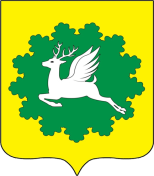 ЧУВАШСКАЯ РЕСПУБЛИКАЙĚПРЕÇ МУНИЦИПАЛИТЕТ ОКРУГĚНДЕПУТАТСЕН ПУХĂВĚЙЫШĂНУ  27.12.2022       7/8 №  хула евěрлě Йěпреç поселокěСОБРАНИЕ ДЕПУТАТОВИБРЕСИНСКОГО МУНИЦИПАЛЬНОГО ОКРУГАРЕШЕНИЕ 27.12.2022      № 7/8поселок городского типа ИбресиО порядке размещения сведений о доходах, расходах, об имуществе и обязательствах имущественного характера лица, замещающего должность главы Ибресинского муниципального округа, и членов его семьи на официальном сайте Ибресинского муниципального округа в информационно-телекоммуникационной сети "Интернет" и предоставления этих сведений средствам массовой информации для опубликованияО порядке размещения сведений о доходах, расходах, об имуществе и обязательствах имущественного характера лица, замещающего должность главы Ибресинского муниципального округа, и членов его семьи на официальном сайте Ибресинского муниципального округа в информационно-телекоммуникационной сети "Интернет" и предоставления этих сведений средствам массовой информации для опубликованияПредседатель Собрания депутатов Ибресинского муниципального округа Чувашской РеспубликиГлава Ибресинского муниципальногоокруга Чувашской Республики           В.Е. РомановИ.Г. Семёнов